EK-1 Staj Zorunluluk BelgesiT.C.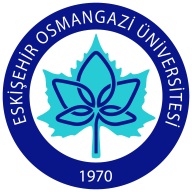 Eskişehir Osmangazi ÜniversitesiMühendislik-Mimarlık Fakültesi                                                                         ………….. Mühendisliği BölümüMeşelik Yerleşkesi 26480 EskişehirTel: 222-2393750/…….Faks: 222-2393613İşletme Adı:………………………………………….………………………………………….………………………………………….………………………………………….…/…/….	Eskişehir Osmangazi Üniversitesi Mühendislik Mimarlık Fakültesi ………… Mühendisliği Bölümü …………. Sınıf …………………… numaralı, ………………………………öğrencimizin ……….. işgünü Laboratuvar/İşletme stajı yapma zorunluluğu bulunmaktadır. 5510 sayılı Sosyal Sigortalar ve Genel Sağlık Sigortası Kanunu’nun 5/b maddesi gereğince zorunlu staja tabi tutulan öğrencilerimize “İş Kazası ve Meslek Hastalığı Sigortası” yapılması ve ilgili Kanunun 87/e maddesi gereğince de sigorta primleri Üniversitemizce ödenecektir. Konuyu bilgilerinize saygılarımla sunarımStaj Komisyonu BaşkanıNot Ortalaması: …………..Öğrencinin Adresi……………………………………………………………………………………………………….